Publicado en CdMx el 04/12/2019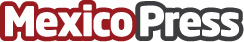 Clínica DrEO revela cual es el precio de recuperar la confianza por medio de un injerto de cabelloLa posibilidad de deshacerse de la calvicie y de haber apreciado los buenos resultados que un trasplante de cabello garantiza, ha llevado a que la industria de este sector proliferara, con los pros y los contras que ello conlleva. En diez años, regiones que contaban con la suma de diez clínicas, hoy cuentan con cuarenta. De acuerdo a las estadísticas, los trasplantes capilares pasaron de tener lugar dos veces por semana en cada clínica, a realizarse hasta dos veces por día en las clínicas con más renombreDatos de contacto:Clínica DrEOwww.dreoclinic.com5568337294Nota de prensa publicada en: https://www.mexicopress.com.mx/clinica-dreo-revela-cual-es-el-precio-de_1 Categorías: Investigación Científica Medicina alternativa Belleza Otras ciencias http://www.mexicopress.com.mx